ПОСТАНОВЛЕНИЕ № 15    02 мая 2012 г.                                                                                       с.Эсто-Алтай О «Контроле за соблюдением установленного порядка управления и распоряженияимуществом, находящимся в муниципальной собственностипоселения»         В соответствии с Федеральным законом от 06.10.2003 г. № 131-ФЗ «Об общих принципах организации местного самоуправления в Российской Федерации»,  Федеральным законом от 27.07.2010 № 210-ФЗ «Об организации предоставления государственных и муниципальных услуг», постановлением администрации Эсто-Алтайского сельского муниципального образования  от 14.12.2011 № 18 «Об утверждении перечня услуг, предоставляемых органами местного самоуправления Эсто-Алтайского СМО», в целях повышения качества оказания и доступности муниципальной услуги «Контроль за соблюдением установленного порядка управления и распоряженияимуществом, находящимся в муниципальной собственности поселения», постановляю:      1. Утвердить административный регламент предоставления муниципальной услуги «Контроль за соблюдением установленного порядка управления и распоряженияимуществом, находящимся в муниципальной собственности поселения» согласно приложению №1. 2. Контроль за исполнением настоящего постановления возложить на главного специалиста Администрации Эсто-Алтайского СМО РК Трутневу Л.А.Настоящее постановление вступает в силу с момента опубликования (обнародования). Глава администрацииЭсто-Алтайского СМО:           __________________________  В.В. КарагодинУТВЕРЖДЕНпостановлением Главы администрации Эсто-Алтайского СМО РКот 02 мая 2012 г.№15Административный регламент по осуществлению муниципальной функции«Контроль за соблюдением установленного порядка управления и распоряжения имуществом, находящимся в муниципальной собственности поселения »	Общие положения           Административный регламент исполнения муниципальной функции устанавливает порядок взаимодействия, сроки и последовательность  административных процедур и административных действий Администрацияа земельных имущественных отношений Администрации Эсто-Алтайского СМО РК    (далее –Администрация) с физическими или юридическими лицами (далее – заявители, получатели), иными органами местного самоуправления, органами государственной власти, а также учреждениями и организациями при предоставлении муниципальной функции. 1.1. Наименование муниципальной функции « контроль за соблюдением установленного порядка управления и распоряжения имуществом, находящимся в муниципальной собственности поселения »	1.2. Наименование органа, предоставляющего муниципальную функцию – Администрация1.3. Полномочие по осуществлению муниципальной функции регулируются на основе следующих нормативно-правовых актов:Федеральным законом от 6 октября 2003 года № 131-ФЗ «Об общих принципах организации местного самоуправления в Российской Федерации»;Федеральным законом от 2 мая 2006 года № 59-ФЗ «О порядке рассмотрения обращений граждан Российской Федерации»;Федеральным законом от 26 декабря 2008 года № 294-ФЗ «О защите прав юридических лиц и индивидуальных предпринимателей при осуществлении государственного контроля (надзора) и муниципального контроля»;       Уставом Эсто-Алтайского СМО       Иными нормативными правовыми актами Республики Калмыкия, Эсто-Алтайского СМО1.4. Предмет муниципального контроля (надзора)1.4.1. Предметом муниципального контроля (надзора) является: -порядок взаимодействия, сроки и последовательность  административных процедур и административных действий специалиста исполняющего муниципальную функцию1.4.2 Текущий контроль за соблюдением и исполнением ответственными специалистами положений административного регламента и иных нормативных правовых актов, устанавливающих требования к исполнению муниципальной функции, а также принятием решений ответственными специалистами осуществляется,  Главой Администрации.  
         Контроль за полнотой и качеством исполнения муниципальной функции включает в себя проведение проверок деятельности ответственного специалиста, выявление и устранение нарушений прав заявителей, рассмотрение, принятие решений и подготовку ответов на обращения заявителей, содержащие жалобы на решения, действия (бездействие) ответственного специалиста.По результатам проведенных проверок,  в случае выявления нарушений Глава Администрации дает указания по устранению выявленных  нарушений и контролирует  их устранение..Результат исполнения муниципальной функции:            -выявление и принятие мер по устранению нарушений требований, установленных муниципальными правовыми актами, установление отсутствия состава правонарушений;-исполнение нарушителями требований, установленных муниципальными правовыми актами, предписаний об устранении нарушений.-Юридическими фактами завершения мероприятия по муниципальному контролю являются:составление акта проверки.                      2. Требования к порядку исполнения муниципальной                                                                функции2.1. Порядок информирования о правилах предоставления муниципальной функцииИнформация о месте нахождения, графике работы, справочных телефонах ответственного специалиста:№ п\пНаименование Место нахожденияГрафик работыСправочные телефоны123451Администрацияпонедельник- пятница:с 9.00 до 18.00;перерыв на обед:с 13.00 до 14.00суббота, воскресенье – выходные дни8 (84745)98-2-4398-2-432.2. Информация о местонахождении, графике работы и справочных телефонах , а также о порядке исполнения муниципальной функции и перечне документов, необходимых для ее получения, размещается:- на интернет-сайте (далее – официальный сайт)  Администрации Эсто-Алтайского районного муниципального образования Республики Калмыкия. Адрес интернет-сайта -  www.85250.rk08.ru, адрес электронной почты  -  Esto-Altay@yandex.ru - в федеральной информационной системе «Единый портал государственных и муниципальных услуг (функций)» (далее - Портал);-    на информационных стендах в местах исполнения муниципальной функции;-  в средствах массовой информации и информационных материалах (брошюрах, буклетах);-   предоставляется непосредственно муниципальными служащими.2.3. Указанная информация может быть получена в порядке консультирования. Для получения информации по процедуре исполнения муниципальной функции заинтересованными лицами используются следующие формы консультирования:-  индивидуальное консультирование лично;-  индивидуальное консультирование по почте (по электронной почте);-  индивидуальное консультирование по телефону;-  публичное письменное консультирование;-  публичное устное консультирование;2.3.1.  Индивидуальное консультирование лично.Время ожидания заявителя при индивидуальном устном консультировании не может превышать 30 минут.Индивидуальное устное консультирование каждого заявителя ответственным специалистом  не может превышать 10 минут.В случае если для подготовки ответа требуется продолжительное время, должностное лицо, осуществляющее индивидуальное устное консультирование, предлагает заявителю обратиться                                            за необходимой информацией в письменном виде либо назначить другое удобное для заявителя время для устного консультирования.2.3.2.  Индивидуальное консультирование по почте (по электронной почте).При индивидуальном консультировании по почте ответ на заявление заявителя направляется почтой в адрес заявителя в случае заявления в письменной форме либо по электронной почте на электронный адрес заявителя в случае заявления в форме электронного документа в срок, установленный действующим законодательством. Датой получения заявления является дата регистрации входящего заявления.2.3.3.  Индивидуальное консультирование по телефону.Ответ на телефонный звонок должен начинаться с информации                           о наименовании органа, в который позвонил заявитель, фамилии, имени, отчестве (при наличии) и должности должностного лица, осуществляющего индивидуальное консультирование по телефону.Время разговора не должно превышать 10 минут.В том случае, если должностное лицо, осуществляющее консультирование по телефону, не может ответить на вопрос по содержанию, связанному с предоставлением муниципальной функции, оно обязано проинформировать заявителя об организациях, либо структурных подразделениях, которые располагают необходимыми сведениями.2.3.4.  Публичное письменное консультирование.Публичное письменное консультирование осуществляется путем размещения информационных материалов на стендах в местах исполнения муниципальной функции, публикации информационных материалов в средствах массовой информации, включая публикацию на официальных сайтах                 и Портале. 2.3.5.  Публичное устное консультирование.Публичное устное консультирование осуществляется уполномоченным ответственным специалистом с привлечением средств массовой информации.2.4.  Администрация при ответе на заявления заявителей обязаны:- при устном заявлении заявителя (по телефону или лично) дать ответ самостоятельно. Если должностное лицо, осуществляющее консультирование,  к которому обратился заявитель, не может ответить на вопрос самостоятельно, то оно предлагает заявителю обратиться письменно, либо назначить другое удобное для него время консультации, либо переадресовать (перевести) на другое должностное лицо, или сообщить телефонный номер, по которому можно получить необходимую информацию;- Администрация, осуществляющие консультирование (по телефону или лично), должны корректно и внимательно относиться к заявителям. При ответе на телефонные звонки должностное лицо, осуществляющее консультирование, должно назвать фамилию, имя, отчество (при наличии), занимаемую должность . Во время разговора необходимо произносить слова четко, избегать параллельных разговоров с окружающими людьми и не прерывать разговор по причине поступления звонка на другой аппарат. В конце консультирования должностное лицо, осуществляющее консультирование, должно кратко подвести итоги и перечислить меры, которые надо принять (кто именно, когда и что должен сделать);- ответы на письменные заявления даются в простой, четкой и понятной форме в письменном виде и должны содержать:ответы на поставленные вопросы;должность, фамилию и инициалы должностного лица, подписавшего ответ;фамилию и инициалы исполнителя;наименование структурного подразделения - исполнителя;номер телефона исполнителя;- должностное лицо не вправе осуществлять консультирование заявителей, выходящее за рамки информирования о стандартных процедурах и условиях оказания муниципальной функции и влияющее прямо или косвенно на индивидуальные решения заявителей.2.5. На стендах в местах исполнения муниципальной функции размещаются следующие информационные материалы:- исчерпывающая информация о порядке исполнения муниципальной функции (в виде блок-схемы, наглядно отображающей алгоритм прохождения административных процедур);- текст Административного регламента с приложениями;- месторасположение, график (режим) работы, номера телефонов, адреса официальных сайтов в информационно-телекоммуникационной сети «Интернет» и электронной почты органов, в которых заинтересованные лица могут получить документы, необходимые для исполнения муниципальной функции (при наличии);- схема размещения должностных лиц и режим приема ими                    заявителей; номера кабинетов, в которых предоставляется муниципальная услуга, фамилии, имена, отчества (при наличии) и должности соответствующих должностных лиц; - выдержки из нормативных правовых актов по наиболее часто задаваемым вопросам; - требования к письменному запросу о предоставлении консультации;- перечень документов, направляемых заявителем  и требования, предъявляемые к этим документам;- формы документов для заполнения, образцы заполнения документов;- перечень оснований для отказа в предоставлении муниципальной функции;Тексты материалов печатаются удобным для чтения шрифтом (размер не менее 14), без исправлений, наиболее важные места выделяются полужирным шрифтом.2.6.  На официальных сайтах размещаются следующие информационные  материалы:- полное наименование и полный почтовый адрес ;- справочные телефоны, по которым можно получить консультацию по порядку исполнения муниципальной функции;- адреса электронной почты , - текст Административного регламента (с соответствующими ссылками на блок-схемы, отображающие алгоритм прохождения административных процедур) с приложениями;- информационные материалы (полная версия), содержащиеся на стендах в местах исполнения муниципальной функции.2.7.  На Портале размещается следующая информация:- полное наименование, полные почтовые адреса и график работы ;- справочные телефоны, по которым можно получить консультацию по порядку исполнения муниципальной функции;- адреса электронной почты ;- текст Административного регламента (с соответствующими ссылками на блок-схемы, отображающие алгоритм прохождения административных процедур) с приложениями;- информационные материалы (полная версия), содержащиеся на стендах в местах исполнения муниципальной функции.          2.8.Порядок, размер и основания взимания муниципальной пошлины  или иной платы за предоставление муниципальной функции             Муниципальная услуга предоставляется без взимания муниципальной пошлины или иной платы.         2.9. Сроки осуществления муниципальной функцииМуниципальная функция осуществляется в течение года.                           3.0. Административные процедуры3.1. При осуществлении муниципального контроля Администрацией выполняются следующие административные процедуры:планирование проверок деятельности юридических лиц и индивидуальных предпринимателей в сфере управления и распоряжения муниципальным имуществом;издание распоряжения о проведении проверки;согласование внеплановой выездной проверки с органом прокуратуры;проведение проверки и оформление ее результатов;выдача предписаний об устранении выявленных нарушений;контроль за устранением выявленных нарушений.Юридическими фактами, являющимися основаниями для проведения проверок соблюдения требований, установленных муниципальными правовыми актами в сфере управления и распоряжения муниципальным имуществом, являются:план проведения проверок деятельности юридических лиц и индивидуальных предпринимателей, подготовленный в установленном порядке;истечение срока исполнения ранее выданного предписания об устранении выявленного нарушения требований, установленных муниципальными правовыми актами, допущенного юридическими лицами, индивидуальными предпринимателями и гражданами при осуществлении ими деятельности в сфере управления и распоряжения муниципальным имуществом;поступление обращений и заявлений граждан, в том числе индивидуальных предпринимателей, юридических лиц, информации от органов государственной власти, органов местного самоуправления, из средств массовой информации о следующих фактах:а) возникновение угрозы причинения вреда жизни, здоровью граждан, вреда животным, растениям, окружающей среде, объектам культурного наследия (памятникам истории и культуры) народов Российской Федерации, безопасности государства, а также угрозы чрезвычайных ситуаций природного и техногенного характера;б) причинение вреда жизни, здоровью граждан, вреда животным, растениям, окружающей среде, объектам культурного наследия (памятникам истории и культуры) народов Российской Федерации, безопасности государства, а также возникновение чрезвычайных ситуаций природного и техногенного характера;в) получение от органов государственной власти, органов местного самоуправления, организаций и граждан сведений, свидетельствующих о несоблюдении гражданами, осуществляющими деятельность в сфере управления и распоряжения муниципальным имуществом, требований, установленных муниципальными правовыми актами.Проверка является внеплановой, если она проводится на основании юридических фактов, указанных в настоящем пункте, и не включена в ежегодный план проверок Администрации.Обращения и заявления, не позволяющие установить лицо, обратившееся в Администрацию, не могут служить основанием для проведения внеплановой проверки.3.2. Плановые проверки проводятся должностными лицами на основании ежегодных планов проверок Администрации.До 1 августа года, предшествующего году проведения плановых проверок, Администрация подготавливает план проверок в сфере управления и распоряжения муниципальным имуществом на следующий год.Проект общего ежегодного плана проверок Администрация в срок до 1 сентября года, предшествующего году проведения плановых проверок, направляет в органы прокуратуры для формирования Генеральной прокуратурой Российской Федерации ежегодного сводного плана проведения плановых проверок.Общий ежегодный план проверок Администрации (далее - ежегодный план) утверждается распоряжением Администрации.Основанием для включения плановой проверки в ежегодный план является истечение трех лет со дня:государственной регистрации юридического лица, индивидуального предпринимателя;окончания проведения последней плановой проверки юридического лица, индивидуального предпринимателя;3.3. Юридическими фактами для исполнения процедуры издания распоряжения о проведении проверки являются:наступление определенного этапа ежегодного плана проверок (при проверках юридических лиц и индивидуальных предпринимателей);наступление оснований для проведения внеплановой проверки (при проверках юридических лиц, индивидуальных предпринимателей и граждан), указанных в пункте 3.1. настоящего Административного регламента.3.4. Проверка осуществляется на основании распоряжения Администрацияа.Распоряжение о проведении проверки юридических лиц и индивидуальных предпринимателей подготавливается по форме, утвержденной Приказом Минэкономразвития России от 30.04.2009 № 141 «О реализации положений Федерального закона «О защите прав юридических лиц и индивидуальных предпринимателей при осуществлении государственного контроля (надзора) и муниципального контроля».В распоряжении о проведении проверки указываются:наименование органа муниципального контроля;фамилия, имя, отчество и должности должностного лица или должностных лиц, уполномоченных на проведение проверки, а также привлекаемых к проведению проверки экспертов, представителей экспертных организаций;наименование юридического лица или фамилия, имя, отчество индивидуального предпринимателя, физического лица, в отношении которых проводится проверка;цели, задачи, предмет проверки и срок ее проведения;правовые основания проведения проверки, в том числе подлежащие проверке обязательные требования, установленные нормативными правовыми актами;сроки проведения и перечень мероприятий по контролю, необходимых для достижения целей и задач проведения проверки;перечень административных регламентов проведения мероприятий по муниципальному контролю;перечень документов, представление которых юридическими и физическими лицами, индивидуальными предпринимателями необходимо для достижения целей и задач проведения проверки;даты начала и окончания проведения проверки.3.5. Внеплановая выездная проверка юридических лиц, индивидуальных предпринимателей, проводимая по основаниям, предусмотренным подпунктами "а", "б" пункта 2 части 2 статьи 10 Федерального закона от 26 декабря 2008 г. N 294-ФЗ "О защите прав юридических лиц и индивидуальных предпринимателей при осуществлении государственного контроля (надзора) и муниципального контроля", может быть проведена только после согласования с органом прокуратуры по месту осуществления деятельности таких юридических лиц, индивидуальных предпринимателей и на основании требования прокурора о проведении внеплановой проверки в рамках надзора за исполнением законов по поступившим в органы прокуратуры материалам и обращениям:3.5.1. В день подписания распоряжения о проведении внеплановой выездной проверки юридических лиц, индивидуальных предпринимателей, в целях согласования ее проведения Администрация представляет в орган прокуратуры по месту осуществления их деятельности заявление о согласовании проведения внеплановой выездной проверки. К этому заявлению прилагаются копия распоряжения о проведении внеплановой выездной проверки и документы, которые содержат сведения, послужившие основанием ее проведения;3.5.2. Заявление о согласовании с органом прокуратуры проведения внеплановой выездной проверки подготавливается по форме, утвержденной Приказом Минэкономразвития России от 30.04.2009 N 141 "О реализации положений Федерального закона "О защите прав юридических лиц и индивидуальных предпринимателей при осуществлении государственного контроля (надзора) и муниципального контроля";3.5.3. Если основанием для проведения внеплановой выездной проверки является причинение вреда жизни, здоровью граждан, вреда животным, растениям, окружающей среде, объектам культурного наследия (памятникам истории и культуры) народов Российской Федерации, безопасности государства, возникновение чрезвычайных ситуаций природного и техногенного характера или обнаружение нарушений обязательных требований, установленных муниципальными правовыми актами, в момент совершения таких нарушений, в связи с необходимостью принятия неотложных мер Администрация вправе приступить к проведению внеплановой выездной проверки незамедлительно.При этом извещение Администрацией органов прокуратуры о проведении мероприятий по контролю осуществляется посредством направления документов в органы прокуратуры в течение двадцати четырех часов. В этом случае прокурор или его заместитель принимает решение о согласовании проведения внеплановой выездной проверки в день поступления соответствующих документов.3.6. Проведение проверки осуществляется должностным лицом или должностными лицами Администрации, указанными в распоряжении о проведении проверки:3.6.1. Проверки в отношении юридических лиц и индивидуальных предпринимателей осуществляются с соблюдением требований Федерального закона от 26 декабря 2008 г. N 294-ФЗ "О защите прав юридических лиц и индивидуальных предпринимателей при осуществлении государственного контроля (надзора) и муниципального контроля";3.6.2. Проверки в отношении граждан осуществляются с соблюдением требований Кодекса Российской Федерации об административных правонарушениях, областного закона от 1 июля 2010 г. N 791-ОЗ «Об административных правонарушениях»;3.6.3. Проверка проводится в сроки, указанные в распоряжении о проведении проверки. Срок проведения проверки не может превышать двадцати рабочих дней. В отношении одного субъекта малого предпринимательства общий срок проведения плановой выездной проверки не может превышать пятидесяти часов для малого предприятия и пятнадцати часов для микропредприятия в год. В случаях, установленных законодательством Российской Федерации, срок проведения плановой выездной проверки может быть продлен, но не более чем на двадцать рабочих дней в отношении малых предприятий, микропредприятий - не более чем на пятнадцать часов;3.6.4. О проведении плановой проверки юридическое лицо, индивидуальный предприниматель, физическое лицо уведомляются не позднее чем в течение трех рабочих дней до начала ее проведения посредством направления копии распоряжения о начале проведения плановой проверки заказным почтовым отправлением с уведомлением о вручении или иным доступным способом.О проведении внеплановой выездной проверки, не требующей согласования с органами прокуратуры (проверка исполнения предписания, в том числе предписывающего распоряжения Администрацияа, принятого в отношении конкретного лица и содержащего сроки исполнения требований), юридическое и физическое лица, индивидуальный предприниматель уведомляются Администрацией не менее чем за двадцать четыре часа до начала ее проведения любым доступным способом.О проведении внеплановой выездной проверки, требующей согласования с органами прокуратуры, проводимой по обращениям, указывающим на возможность причинения вреда жизни, здоровью граждан, вреда животным, растениям, окружающей среде, объектам культурного наследия (памятникам истории и культуры) народов Российской Федерации, безопасности государства, юридическое и физическое лица, индивидуальный предприниматель уведомляются Администрацией не позднее чем в течение трех рабочих дней до начала ее проведения посредством направления копии распоряжения о начале проведения внеплановой проверки заказным почтовым отправлением с уведомлением о вручении или иным доступным способом;3.6.5. Если в результате деятельности физического лица, юридического лица, индивидуального предпринимателя причинен или причиняется вред жизни, здоровью граждан, вред животным, растениям, окружающей среде, объектам культурного наследия (памятникам истории и культуры) народов Российской Федерации, безопасности государства, а также возникли или могут возникнуть чрезвычайные ситуации природного и техногенного характера, предварительное уведомление юридических и физических лиц, индивидуальных предпринимателей о начале проведения внеплановой выездной проверки не требуется;3.6.6. В случае проведения внеплановой выездной проверки членов саморегулируемой организации Администрация обязана уведомить саморегулируемую организацию о проведении внеплановой выездной проверки в целях обеспечения возможности участия или присутствия ее представителя при проведении внеплановой выездной проверки;3.6.7. Заверенная печатью копия распоряжения Администрации о проведении проверки вручается под роспись должностными лицами, проводящими проверку, руководителю, иному должностному лицу или уполномоченному представителю юридического лица, индивидуальному предпринимателю, его уполномоченному представителю одновременно с предъявлением служебных удостоверений. По требованию подлежащих проверке лиц должностные лица обязаны представить информацию об Администрации, а также об экспертах, экспертных организациях в целях подтверждения своих полномочий;3.6.8. При проведении проверок должностное лицо (должностные лица) имеют право:в соответствии со своей компетенцией запрашивать и безвозмездно получать от органов исполнительной власти, органов местного самоуправления, организаций и граждан необходимые для осуществления муниципального контроля сведения и материалы, относящиеся к предмету проверки:о деятельности лиц на объектах муниципальной собственности, в отношении которых проводится проверка;об использовании муниципального имущества;о лицах, осуществляющих деятельность в сфере использования муниципального имущества, в отношении которых проводится проверка;посещать при предъявлении служебного удостоверения объекты муниципальной собственности, находящиеся во владении, пользовании и аренде организаций, индивидуальных предпринимателей, граждан для проведения проверки;давать обязательные для исполнения предписания по вопросам соблюдения требований, установленных муниципальными правовыми актами в сфере управления и распоряжения муниципальным имуществом, об устранении выявленных в ходе проверок нарушений указанных требований;направлять документы о проверках в соответствующие органы для возбуждения дел об административных правонарушениях с целью привлечения виновных лиц к административной ответственности;обращаться в органы внутренних дел и прокуратуры за содействием в предотвращении или пресечении действий, препятствующих осуществлению законной деятельности, а также в установлении лиц, виновных в нарушении требований, установленных муниципальными правовыми актами;3.6.9. При проведении мероприятий по муниципальному контролю должностное лицо (должностные лица) не вправе:проверять выполнение обязательных требований, установленных законодательством Российской Федерации, нормативными правовыми актами  если проверка соблюдения таких требований не относится к компетенции Администрации;осуществлять плановую или внеплановую выездную проверку в случае отсутствия при ее проведении руководителя, иного должностного лица или уполномоченного представителя юридического лица, индивидуального предпринимателя, его уполномоченного представителя, физического лица, его уполномоченного представителя, за исключением случаев надлежащего уведомления лица, в отношении которого проводится проверка, и случаев, когда указанное уведомление не требуется;требовать представления документов, информации, если они не являются объектами проверки или не относятся к предмету проверки, а также изымать оригиналы таких документов;распространять информацию, полученную в результате проведения проверки и составляющую государственную, коммерческую, служебную, иную охраняемую законом тайну, за исключением случаев, предусмотренных действующим законодательством;превышать установленные сроки проведения проверки;осуществлять выдачу юридическим лицам, индивидуальным предпринимателям предписаний или предложений о проведении за их счет мероприятий по контролю;3.6.10. По результатам проведенной проверки юридического лица и индивидуального предпринимателя составляется акт по форме, утвержденной Приказом Минэкономразвития России от 30.04.2009 N 141 "О реализации положений Федерального закона "О защите прав юридических лиц и индивидуальных предпринимателей при осуществлении государственного контроля (надзора) и муниципального контроля";3.6.11. В акте указываются:дата, время и место составления акта проверки;наименование органа, проводящего проверку;дата и номер распоряжения, на основании которого проведена проверка;дата и номер согласования с органом прокуратуры (при его необходимости);фамилии, имена, отчества и должности должностного лица или должностных лиц, проводивших проверку;наименование проверяемого юридического лица или фамилия, имя, отчество индивидуального предпринимателя; фамилия, имя, отчество физического лица, а также фамилия, имя, отчество и должность руководителя, иного должностного лица или уполномоченного представителя юридического лица, физического лица, индивидуального предпринимателя, присутствовавших при проведении проверки;дата, время, продолжительность и место проведения проверки;сведения о результатах проверки, в том числе о выявленных нарушениях обязательных требований, установленных нормативными правовыми актами, об их характере, о лицах, допустивших указанные нарушения;сведения об ознакомлении или об отказе в ознакомлении с актом проверки руководителя, иного должностного лица или уполномоченного представителя юридического лица, индивидуального предпринимателя, его уполномоченного представителя, физического лица, его уполномоченного представителя, присутствовавших при проведении проверки, о наличии их подписей или об отказе от совершения подписи, а также сведения о внесении в журнал учета проверок записи о проведенной проверке либо о невозможности внесения такой записи в связи с отсутствием у юридического лица, индивидуального предпринимателя указанного журнала;подписи должностного лица или должностных лиц, проводивших проверку;3.6.12. К акту проверки прилагаются протоколы или заключения проведенных исследований, испытаний и экспертиз, объяснения лиц, на которых возлагается ответственность за совершение нарушений, предписания об устранении выявленных нарушений и иные связанные с результатами проверки документы или их копии;3.6.13. Акт проверки оформляется непосредственно после ее завершения в двух экземплярах. Один экземпляр акта проверки с копиями приложений вручается руководителю, иному должностному лицу или уполномоченному представителю юридического лица, индивидуальному предпринимателю, его уполномоченному представителю, физическому лицу, его уполномоченному представителю под расписку об ознакомлении либо об отказе в ознакомлении с актом проверки;3.6.14. В случае отсутствия руководителя, иного должностного лица или уполномоченного представителя юридического лица, индивидуального предпринимателя, его уполномоченного представителя, физического лица, его уполномоченного представителя (при наличии документов о надлежащем уведомлении), а также в случае отказа лица, в отношении которого проводилась проверка, дать расписку об ознакомлении либо об отказе в ознакомлении с актом проверки акт направляется заказным почтовым отправлением с уведомлением о вручении, которое приобщается вместе с экземпляром акта к материалам проверки;3.6.15. При выявлении нарушений требований, установленных муниципальными правовыми актами, за которые предусмотрена административная ответственность в соответствии с действующим областным законодательством, акт проверки, а при необходимости и иные материалы проверки, направляется в орган, уполномоченный составлять протокол об административном правонарушении для привлечения нарушителя к административной ответственности;3.6.16. В случае непредоставления юридическими лицами, индивидуальными предпринимателями и гражданами, их уполномоченными представителями, в отношении которых проводится выездная проверка, возможности должностным лицам органа муниципального контроля, проводящим выездную проверку, ознакомиться с документами, связанными с целями, задачами и предметом выездной проверки (если выездной проверке не предшествовало проведение документарной проверки), а также необеспечения доступа проводящих выездную проверку должностных лиц и участвующих в выездной проверке экспертов, представителей экспертных организаций в используемые юридическими лицами, индивидуальными предпринимателями и гражданами при осуществлении ими деятельности здания, строения, сооружения, помещения, к используемому оборудованию, подобным объектам должностные лица органа муниципального контроля составляют акт в произвольной форме о неповиновении законному распоряжению должностного лица органа, осуществляющего муниципальный контроль.Указанный акт, распоряжение о проверке, документ, подтверждающий надлежащее уведомление о проверке, иные документы направляются в орган, уполномоченный составлять протокол об административном правонарушении для привлечения нарушителя к административной ответственности в соответствии действующим областным законодательством.3.7. В случае выявления при проведении проверки нарушений юридическим и физическим лицами, индивидуальным предпринимателем, в отношении которых проводилась проверка, требований, установленных муниципальными правовыми актами, должностные лица, проводившие проверку, обязаны выдать предписание об устранении выявленных нарушений с установлением обоснованных сроков их устранения:3.7.1. Предписание об устранении выявленных нарушений должно содержать перечень выявленных нарушений и сроки их устранения с указанием нормативных правовых актов, требования которых нарушены;3.7.2. Предписание подписывается руководителем Администрации;3.7.3. Форма предписания утверждается приказом  Администрации;3.7.4. Предписание вручается физическому лицу, законному представителю юридического лица или индивидуальному предпринимателю под расписку. В случае отказа от получения предписания об устранении выявленных нарушений, а также в случае отказа проверяемого лица дать расписку о получении указанного предписания предписание об устранении выявленных нарушений направляется не позднее трех рабочих дней со дня его регистрации проверяемому лицу заказным почтовым отправлением с уведомлением о вручении, которое приобщается к материалам проверки.3.8. Контроль за исполнением требований, установленных муниципальными правовыми актами, принятыми в отношении конкретных лиц, содержащими срок исполнения, осуществляется в порядке контроля за исполнением ранее выданных предписаний об устранении нарушений:3.8.1. В течение пятнадцати дней с момента истечения срока устранения нарушения требований, установленных муниципальными правовыми актами, указанного в предписании об устранении нарушения, проводится проверка устранения ранее выявленного нарушения - исполнения предписания;3.8.2. В случае невозможности устранения нарушения в установленный срок нарушитель заблаговременно направляет должностному лицу, выдавшему предписание об устранении нарушения, ходатайство с просьбой о продлении срока устранения нарушения. К ходатайству прилагаются документы, подтверждающие принятие нарушителем исчерпывающих мер для устранения нарушения в установленный срок.Лицо, выдавшее предписание об устранении нарушения, рассматривает поступившее ходатайство и выносит решение о продлении срока устранения нарушения или об отклонении ходатайства и оставлении срока устранения нарушения без изменения;3.8.3. При устранении допущенного нарушения составляется акт проверки соблюдения требований, установленных муниципальными правовыми актами, с приложением документов, подтверждающих устранение нарушения;3.8.4. В случае неустранения нарушений акт проверки и иные материалы проверки направляются в орган, уполномоченный составлять протокол об административном правонарушении, предусмотренном действующим  законодательством для обращения в суд в целях устранения правонарушения.3.9. При осуществлении муниципального контроля Администрацией могут проводиться мероприятия в форме документарной проверки:3.9.1. Документарная проверка проводится по месту нахождения Администрации;3.9.2. В процессе проведения документарной проверки должностными лицами рассматриваются архивные документы Администрации , относящиеся к деятельности юридического лица, индивидуального предпринимателя, гражданина в сфере управления и распоряжения муниципальным имуществом;3.9.3. Если сведения, содержащиеся в архивных документах Администрации, не позволяют оценить соблюдение юридическим лицом, индивидуальным предпринимателем, гражданином требований, установленных муниципальными правовыми актами, Администрация направляет в адрес юридического лица, в адрес индивидуального предпринимателя, гражданина мотивированный запрос с требованием представить иные необходимые для рассмотрения в ходе проведения документарной проверки документы. К запросу прилагается заверенная печатью копия распоряжения о проведении проверки;3.9.4. В течение десяти рабочих дней со дня получения мотивированного запроса юридическое лицо, индивидуальный предприниматель, гражданин обязаны направить в Администрацию указанные в запросе документы.В случае непредставления юридическими лицами, индивидуальными предпринимателями и гражданами, в отношении которых проводится документарная проверка, указанных в запросе документов должностные лица органа муниципального контроля составляют акт в произвольной форме о неповиновении законному распоряжению должностного лица органа, осуществляющего муниципальный контроль.Указанный акт, распоряжение о проверке, документ, подтверждающий получение запроса, иные документы направляются в орган, уполномоченный составлять протокол об административном правонарушении для привлечения нарушителя к административной ответственности в соответствии действующим  законодательством.3.9.5. Указанные в запросе документы представляются в виде копий, заверенных печатью (при ее наличии) и, соответственно, подписью индивидуального предпринимателя, его уполномоченного представителя, руководителя, иного должностного лица юридического лица, или подписью физического лица его уполномоченного представителя;3.9.6. Должностные лица, проводящие документарную проверку, обязаны рассмотреть представленные пояснения и документы. В случае если после рассмотрения представленных пояснений и документов либо при отсутствии пояснений должностные лица установят признаки нарушения обязательных требований, установленных муниципальными правовыми актами, должностные лица вправе провести выездную проверку на основании отдельного распоряжения о проведении выездной проверки.Решение о назначении выездной проверки также может быть принято в случаях, если лицо, в отношении которого проводится проверка, не представило запрашиваемые документы в установленные действующим законодательством .При этом внеплановая выездная проверка проводится в соответствии с требованиями о проведении внеплановой выездной проверки с соблюдением требований пункта 3.5 настоящего Административного регламента;3.9.7. Если в ходе документарной проверки должностными лицами получена исчерпывающая информация по предмету проверки, то по результатам проверки составляется акт, при обнаружении нарушений направляется предписание и принимаются все меры по устранению выявленных нарушений.4. ФОРМЫ КОНТРОЛЯ ЗА предоставлением МУНИЦИПАЛЬНОЙ ФУНКЦИИ           4.1. Порядок осуществления текущего контроля за соблюдением и исполнением ответственными должностными лицами положений Административного регламента и иных нормативных правовых актов, устанавливающих требования к исполнению муниципальной функции, а также принятием ими решений4.1.1.  Текущий контроль за соблюдением последовательности действий, определенных административными процедурами по исполнению муниципальной функции, и принятием решений ответственными должностными лицами осуществляется непрерывно   Главой Администрации,;      4.1.2.  Периодичность осуществления текущего контроля устанавливается  Главой Администрации;4.1.3. Плановые и внеплановые проверки по исполнению муниципальной функции проводятся в соответствии с порядком и графиком проведения плановых проверок, утвержденным ведомственным приказом;4.1.4.  По результатам проверок в установленном порядке представляются справки о состоянии работы по рассмотрению заявлений с предложениями по ее совершенствованию. В необходимых случаях издаются приказы  с поручениями, обязывающими устранить нарушения Административного регламента и нормативных правовых актов, регулирующих рассмотрение заявления;4.1.5. За систематическое, грубое нарушение положений настоящего Административного регламента и иных нормативных правовых актов при предоставлении муниципальной функции  должностные лица, виновные в этом,  привлекаются к ответственности в соответствии с действующим законодательством;           4.1.6. Заявители, их объединения и организации вправе получать информацию о порядке исполнения муниципальной функции, а также направлять замечания и предложения по улучшению качества и доступности исполнения муниципальной функции.4.2. Порядок и периодичность осуществления плановых и внеплановых проверок полноты и качества исполнения муниципальной функции, в том числе порядок и формы контроля за полнотой и качеством исполнения муниципальной функции     4.2.1. Контроль за полнотой и качеством исполнения  муниципальной функции включает в себя проведение плановых и внеплановых проверок, выявление и устранение нарушений прав заявителей, рассмотрение, принятие решений и подготовку ответов на заявления заявителей, содержащих жалобы (претензии) на действия (бездействие) должностных лиц.4.2.2. Порядок и периодичность проведения плановых проверок выполнения  положений Административного регламента и иных нормативных правовых актов, устанавливающих требования к исполнению муниципальной функции, осуществляются в соответствии с планом работы по проведению плановых проверок Администрации на текущий год.4.2.3. Решение об осуществлении плановых и внеплановых проверок полноты и качества исполнения муниципальной функции принимается   Главой  Администрации.4.2.4. Плановые проверки проводятся на основании годовых планов работы, внеплановые проверки проводятся при выявлении нарушений                        по исполнению муниципальной функции или по конкретной жалобе (претензии) заявителя.Плановые проверки  проводятся не реже 1 раза в 3 года.4.2.5. Плановые и внеплановые проверки полноты и качества исполнения муниципальной функции осуществляются уполномоченным органом или уполномоченными должностными лицами на основании соответствующих ведомственных нормативных правовых актов.Проверки проводятся с целью выявления и устранения нарушений прав заявителей и привлечения виновных должностных лиц к ответственности. Результаты проверок отражаются отдельной справкой или актом.         4.2.6. Внеплановые проверки  проводятся на основании жалоб (претензий) заявителей и по результатам проверки                составляет акты с указанием выявленных нарушений.    4.2.7. Специалист ответственный за исполнение муниципальной функции по требованию уполномоченного органа или уполномоченного должностного лица в течение 3 рабочих дней с момента поступления соответствующего запроса о проведении проверки предоставляют  затребованные документы.         4.2.8. По окончании проверки представленные документы  в течение 30 рабочих дней возвращает ответственному специалисту. 4.3.  Ответственность должностных лиц  за решения и действия (бездействие), принимаемые (осуществляемые) ими в ходе исполнения муниципальной функции         По результатам проведенных проверок в случае выявления нарушений прав заявителей виновные должностные лица привлекаются к ответственности в порядке, установленном действующим законодательством.            4.4. Требования к порядку и формам контроля за предоставлением муниципальной функции, в том числе со стороны граждан, их объединений и организацийГраждане, их объединения и организации вправе направить письменное обращение с просьбой о проведении проверки соблюдения и исполнения положений Административного регламента, нормативных правовых актов, устанавливающих требования к исполнению муниципальной функции, полноты и качества исполнения муниципальной функции в случае нарушения прав и законных интересов заявителей при предоставлении муниципальной функции.В течение 30 дней со дня регистрации письменных обращений от граждан, их объединений или организаций, обратившимся лицам направляется по почте информация о результатах проведенной проверки.V.  Досудебный (внесудебный) порядок обжалования решений                   и действий (бездействия) специалиста, исполняющего муниципальную функцию.5.1. Заявитель вправе обжаловать действия (бездействие) и решения, принятые (осуществляемые) в ходе исполнения муниципальной функции должностным лицом вышестоящему должностному лицу;       Заявители могут сообщить о нарушении своих прав и законных интересов, противоправных решениях, действиях (бездействии ) специалиста, нарушении положений Административного регламента, некорректном поведении или нарушении служебной этики по телефонам, почтовым адресам, адресам электронной почты.           5.2. Предмет досудебного (внесудебного) обжалованияПредметом досудебного (внесудебного) обжалования могут являться действия (бездействие) и решения, принятые (осуществляемые) должностным лицом в ходе исполнения муниципальной функции на основании Административного регламента. 5.3. Основания для начала процедуры досудебного (внесудебного) обжалованияЗаявители имеют право обратиться с жалобой лично (устно) или направить письменное предложение, заявление или жалобу (далее - письменное обращение).Основанием для начала процедуры досудебного (внесудебного) обжалования является поступление жалобы (претензии) на действия (бездействие) и решения, принятые (осуществляемые) в ходе исполнения муниципальной функции на основании Административного регламента.При обращении в письменной форме, заявитель в обязательном порядке указывает либо наименование органа, в который направляет письменное обращение, либо фамилию, имя, отчество соответствующего должностного лица, либо должность соответствующего лица, а также свои фамилию, имя, отчество (последнее - при наличии), почтовый адрес, по которому должны быть направлены ответ, уведомление о переадресации обращения, излагает суть предложения, заявления или жалобы, ставит личную подпись и дату.          Дополнительно в письменном обращении могут быть указаны:          - наименование должности, фамилия, имя и отчество специалиста (должностного лица), решение, действия (бездействие) которого обжалуются (при наличии информации);-  суть (обстоятельства) обжалуемого действия (бездействия), основания, по которым заявитель считает, что нарушены его права, свободы и законные интересы, созданы препятствия к их реализации либо незаконно возложена какая-либо обязанность;-  иные сведения, которые заявитель считает необходимым сообщить.             В случае необходимости в подтверждение своих доводов заявитель прилагает к письменному обращению документы и материалы либо их копии.   При обращении заявителей в письменной форме срок рассмотрения письменного обращения не должен превышать 30 дней с момента регистрации такого обращения.   В исключительных случаях, в том числе при принятии решения о проведении проверки,  а также в случае направления запроса другим государственным органам, органам местного самоуправления и иным должностным лицам для получения необходимых для рассмотрения обращения документов,  уполномоченное на то должностное лицо вправе продлить срок рассмотрения обращения не более чем на 30 дней, уведомив о продлении срока его рассмотрения заявителя.Письменная жалоба (претензия) должна быть написана разборчивым почерком, не содержать нецензурных выражений.Если в результате рассмотрения жалоба (претензия) признана обоснованной, то принимается решение о применении мер ответственности, установленных действующим законодательством, к должностному лицу, ответственному за действия (бездействие) и решения, принятые (осуществляемые) в ходе исполнения муниципальной функции на основании Административного регламента и повлекшие за собой жалобу (претензию) заявителя.   5.4. Исчерпывающий перечень оснований для приостановления рассмотрения жалобы (претензии) и случаев, в которых ответ на жалобу (претензию) не дается.Ответ на жалобу (претензию) не дается в следующих случаях:- если в жалобе (претензии) не указаны фамилия направившего ее заявителя, и почтовый адрес, по которому должен быть направлен ответ;- если в жалобе (претензии) обжалуется судебное решение. При этом в течение семи дней со дня регистрации жалоба (претензия) возвращается направившему ее заявителю, с разъяснением порядка обжалования данного судебного решения;- если в жалобе (претензии) содержатся нецензурные либо оскорбительные выражения, угрозы жизни, здоровью и имуществу должностного лица, а также членов его семьи (заявителю, направившему жалобу (претензию), сообщается о недопустимости злоупотребления правом);- если текст жалобы (претензии) не поддается прочтению и она не подлежит направлению на рассмотрение в государственный орган, орган местного самоуправления или должностному лицу в соответствии с их компетенцией, о чем в течение семи дней со дня регистрации жалобы (претензии) сообщается направившему ее заявителю, если его фамилия и почтовый адрес поддаются прочтению;- если в жалобе (претензии) содержится вопрос, на который заявителю многократно давались письменные ответы по существу в связи с ранее направляемыми жалобами (претензиями), и при этом в жалобе (претензии) не приводятся новые доводы или обстоятельства,  уполномоченное на то должностное лицо вправе принять решение о безосновательности очередной жалобы (претензии) и прекращении переписки с заявителем по данному вопросу при условии, что указанная жалоба (претензия) и ранее направляемые жалобы (претензии) направлялись одному и тому же должностному лицу. О данном решении уведомляется заявитель, направивший жалобу (претензию);- если ответ по существу поставленного в жалобе (претензии) вопроса не может быть дан без разглашения сведений, составляющих муниципальную или иную охраняемую федеральным законом тайну (заявителю, направившему жалобу (претензию), сообщается о невозможности дать ответ по существу поставленного в ней вопроса в связи с недопустимостью разглашения указанных сведений).5.5. Основания для приостановления рассмотрения жалобы (претензии) отсутствуют.   5.6.  Право заявителя на получение информации и документов, необходимых для обоснования и рассмотрения жалобы (претензии)Заявитель имеет право на получение информации и документов, необходимых для обоснования и рассмотрения жалобы (претензии). 5.7.    Сроки рассмотрения жалобы (претензии)Жалобы (претензии) рассматриваются в течение 30 дней со дня регистрации жалобы (претензии).  5.8. Результат досудебного (внесудебного) обжалования применительно к каждой процедуре либо инстанции обжалованияПо результатам рассмотрения жалобы на действия (бездействие) и решения, осуществляемые (принимаемые) в ходе исполнения муниципальной функции,  уполномоченным органом или уполномоченными должностными лицами уполномоченным на проведение проверки:– признает правомерными действия (бездействие) и решения в ходе исполнения муниципальной функции;– признает действия (бездействие) и решения неправомерными и определяет меры, которые должны быть приняты с целью устранения допущенных нарушений. Результатом досудебного (внесудебного) обжалования является принятие необходимых мер и (или) применение установленных действующим законодательством мер ответственности к должностному лицу, ответственному                      за действие (бездействие) и решение, принятое (осуществляемое) в ходе исполнения муниципальной функции, и направление письменных ответов заявителям.Заявителю направляется сообщение о принятом решении и действиях, проведенных в соответствии с принятым решением, в течение                         пяти рабочих дней после принятия решения.Заявители вправе обжаловать действия (бездействие) и решения, осуществляемые (принимаемые) должностными лицами в ходе исполнения муниципальной функции в судебном порядке в соответствии с подведомственностью дел, установленной процессуальным законодательством Российской Федерации                                                       Приложение № 1ОБРАЗЕЦЖАЛОБЫ НА ДЕЙСТВИЕ (БЕЗДЕЙСТВИЕ) _____________________________________________________________________________ ИЛИ ЕГО ДОЛЖНОСТНОГО ЛИЦАИсх. от _____________ N ____                                                       ________________________                                                                                                                                        Наименование структурного                                                                                                                                  подразделения, органаЖалобаПолное наименование юридического лица, Ф.И.О. физического лица:________________________________________________________________________* Местонахождение юридического лица, физического лица: __________________________________________________________________(фактический адрес)Телефон: __________________________________________________________________Адрес электронной почты: __________________________________________________________________Код учета: ИНН: __________________________________________________________________* Ф.И.О. руководителя юридического лица:_______________________________________________________________________________________________* на действия (бездействие):__________________________________________________________________(наименование органа или должность, ФИО должностного лица органа)* существо жалобы:____________________________________________________________________________________________________________________________________(краткое  изложение  обжалуемых  действий  (бездействия),  указать основания,  по  которым  лицо,  подающее  жалобу,  не  согласно  с действием (бездействием) со ссылками на пункты регламента)Поля, отмеченные звездочкой (*), обязательны для заполнения.Перечень прилагаемой документации:МП(подпись руководителя юридического лица, физического лица)                                  Приложение № 2ОБРАЗЕЦ РЕШЕНИЯ _________________________________________________________________________(наименование ОМСУ) ___________________________________________________________________________ ПО ЖАЛОБЕ НА ДЕЙСТВИЕ (БЕЗДЕЙСТВИЕ) ___________________________________________________________________________ИЛИ ЕГО ДОЛЖНОСТНОГО ЛИЦА    Исх. от _______ N _________РЕШЕНИЕпо жалобе на решение, действие (бездействие)органа или его должностного лицаНаименование органа или должность, фамилия  и  инициалы должностного   лица   органа,   принявшего решение по жалобе: ______________________________________________________________________________________________________________________________________________________Наименование  юридического лица или Ф.И.О. физического лица, обратившегося с жалобой: ______________________________________________________________________________________________________________________________________________________Номер жалобы, дата и место принятия решения: _____________________________________________________________________________________________________________________________________________________Изложение жалобы по существу: _________________________________________________________________________________________________________________________________________________________________________________________________________________________________Изложение возражений, объяснений заявителя: _________________________________________________________________________________________________________________________________________________________________________________________________________________________________УСТАНОВЛЕНО:фактические  и  иные обстоятельства дела, установленные органом или должностным лицом, рассматривающим жалобу: ___________________________________________________________________________________________________________________________________________________________________________________________________Доказательства, на которых основаны выводы  по результатам рассмотрения жалобы: _________________________________________________________________________________________________________________________________________________________________________________________________________________________________Законы и иные нормативные правовые акты, которыми руководствовался орган или должностное лицо при принятии решения, и мотивы, по которым орган или должностное лицо не применили законы и иные нормативные правовые акты, на которые ссылался заявитель:______________________________________________________________________________________________________________________________________________________На основании изложенногоРЕШЕНО:1. ___________________________________________________________________________(решение, принятое в отношении обжалованного___________________________________________________________________________  действия (бездействия), признано правомерным или неправомерным   полностью___________________________________________________________________________или частично, или отменено полностью или частично)2.__________________________________________________________________________(решение принято по существу жалобы: удовлетворена или не удовлетворена полностью или частично)3. ___________________________________________________________________________(решение либо меры, которые необходимо принять в целях устранения допущенных нарушений, если они не были приняты до вынесения решения по жалобе)Настоящее решение может быть обжаловано в суде, арбитражном суде.Копия настоящего решения направлена  по адресу:______________________________________________________________________________________________________________________________________________  _________________   _______________________(должность лица уполномоченного,                   (подпись)               (инициалы, фамилия)принявшего решение по жалобе)										 Приложение 3    "__" __________ 200_ г.(Типовая форма)(лицевая сторона)___________________________________________________________________________         (наименование органа государственного контроля (надзора)                    или органа муниципального контроля)                           РАСПОРЯЖЕНИЕ (ПРИКАЗ)органа государственного контроля (надзора), органа  муниципального контроляо проведении проверки ____________________________________________ проверки                                (плановой/внеплановой,                                документарной/выездной)            юридического лица, индивидуального предпринимателя                     от "__" _____________ г. N _____1. Провести проверку в отношении ________________________________________________________________________________________________________________________________________________________________________________________________       (полное и (в случае, если имеется) сокращенное наименование,    в том числе фирменное наименование юридического лица, фамилия, имя  и    (в случае, если имеется) отчество индивидуального предпринимателя)2. Назначить лицом(ми), уполномоченным(ми) на  проведение  проверки: ____________________________________________________________________________________________________________________________________________________________        (фамилия, имя, отчество (в случае, если имеется), должность          должностного лица (должностных лиц), уполномоченного(ых)                          на проведение проверки)3.  Привлечь к проведению проверки  в  качестве  экспертов,  представителейэкспертных организаций, следующих лиц: __________________________________________________________________________________________________________________________________________________________________________________________             (фамилия, имя, отчество (в случае, если имеется),          должности привлекаемых к проведению проверки экспертов,                  представителей экспертных организаций)4. Установить, что:настоящая проверка проводится с целью: __________________________________________________________________________________________________________________________________________________________________________________________    При  установлении   целей  проводимой  проверки  указывается  следующаяинформация:    а) в случае проведения плановой проверки:    -  ссылка  на  ежегодный  план проведения плановых проверок с указаниемспособа его доведения до сведения заинтересованных лиц;    б) в случае проведения внеплановой выездной проверки:    -  ссылка на реквизиты ранее выданного проверяемому лицу предписания обустранении выявленного нарушения, срок для исполнения которого истек;    -  ссылка на реквизиты обращений и заявлений, поступившие в проверяющийорган;  краткое  изложение  информации  о  фактах  причинения  вреда жизни,здоровью граждан, вреда животным, растениям, окружающей среде, безопасностигосударства  или  возникновения  реальной  угрозы  причинения такого вреда,возникновения чрезвычайных ситуаций природного и техногенного характера илиих угрозы, реквизиты и краткое изложение информации из заявления гражданинао  факте  нарушения  его прав, предоставленных законодательством РоссийскойФедерации о правах потребителей;    в)   в   случае   проведения  внеплановой  выездной  проверки,  котораяназначается  в  отношении  субъекта малого и среднего предпринимательства иподлежит    согласованию    с   органами   прокуратуры, но в целях принятиянеотложных мер должна быть проведена незамедлительно в связи  с причинениемвреда либо нарушением проверяемых требований, если  такое  причинение вредалибо   нарушение  требований   обнаружено   непосредственно  в  момент  егосовершения:    -  ссылка  на прилагаемую копию документа (рапорта, докладной записки ит.п.), представленного должностным лицом, обнаружившим нарушение;    задачами настоящей проверки являются: __________________________________________________________________________________________________________________________________________________________________________________________________________________________________________________________________5. Предметом настоящей проверки является (отметить нужное):    соблюдение   обязательных   требований  или  требований,  установленныхмуниципальными правовыми актами;    соответствие    сведений,   содержащихся   в   уведомлении   о   началеосуществления    отдельных    видов    предпринимательской    деятельности,обязательным требованиям;    выполнение  предписаний  органов  государственного  контроля (надзора),органов муниципального контроля;    проведение мероприятий:    по  предотвращению  причинения  вреда  жизни,  здоровью  граждан, вредаживотным, растениям, окружающей среде;    по  предупреждению  возникновения  чрезвычайных  ситуаций  природного итехногенного характера;    по обеспечению безопасности государства;    по ликвидации последствий причинения такого вреда.6. Проверку провести в период с "__" _______ 20__ г. по "__" ______ 20__ г.включительно.7. Правовые основания проведения проверки: ______________________________________________________________________________________________________________________________________________________________________________________(ссылка на положение нормативного правового акта, в соответствии с которымосуществляется проверка; ссылка на положения (нормативных) правовых актов,     устанавливающих требования, которые являются предметом проверки)8.  В  процессе  проверки  провести   следующие  мероприятия  по  контролю,необходимые для достижения целей и задач проведения проверки: ___________________________________________________________________________________________________________________________________________________________________9. Перечень административных регламентов проведения мероприятий по контролю(при их наличии) необходимых для проведения проверки: ___________________________________________________________________________________________________________________________________________________________________________  (с указанием их наименований, содержания, дат составления и составивших   лиц (в случае отсутствия у органа государственного контроля (надзора)  или муниципального контроля полной информации - с указанием информации,                достаточной для идентификации истребуемых)____________________________________________________________________________________________ (должность, фамилия, инициалы руководителя,       заместителя руководителя органа      государственного контроля (надзора),   органа муниципального контроля, издавшего     __________________________распоряжение или приказ о проведении проверки)      (подпись, заверенная                                                           печатью)_________________________________________________________________________________________________________________________________________________________________________________________________________________________________       (фамилия, имя, отчество (в случае, если имеется)  и должность   должностного лица, непосредственно подготовившего проект распоряжения      (приказа), контактный телефон, электронный адрес (при наличии))Приложение 4                                 В ________________________________________                                       (наименование органа прокуратуры)                                 от _______________________________________                                     (наименование органа государственного                                       контроля (надзора), муниципального                                        контроля с указанием юридического                                                     адреса)                                                            (Типовая форма)                                 ЗАЯВЛЕНИЕ        о согласовании органом государственного контроля (надзора),     органом муниципального контроля с органом прокуратуры проведения     внеплановой выездной проверки юридического лица, индивидуального              предпринимателя, относящихся к субъектам малого                     или среднего предпринимательстваВ  соответствии со статьей 10 Федерального  закона  от  26  декабря 2008 г.N  294-ФЗ "О защите прав юридических лиц и индивидуальных предпринимателейпри  осуществлении  государственного  контроля  (надзора) и муниципальногоконтроля" (Собрание законодательства Российской Федерации, 2008, N 52, ст.6249)  просим  согласия  на  проведение  внеплановой  выездной  проверки вотношении _______________________________________________________________________________________________________________________________________________________________________________________________________________________       (полное и (в случае, если имеется) сокращенное наименование,       в том числе фирменное наименование, адрес (место нахождения)     постоянно действующего исполнительного органа юридического лица,      государственный регистрационный номер записи о государственной   регистрации юридического лица/фамилия, имя и (в случае, если имеется)       отчество, место жительства индивидуального предпринимателя,      государственный регистрационный номер записи о государственной   регистрации индивидуального предпринимателя, идентификационный номер   налогоплательщика; номер реестровой записи и дата включения сведений        в реестр субъектов малого или среднего предпринимательства)осуществляющего предпринимательскую деятельность по адресу: _____________________________________________________________________________________________________________________________________________________________________Основание проведения проверки: __________________________________________________________________________________________________________________________________________________________________________________________________  (ссылка на положение Федерального закона от 26 декабря 2008 г. N 294-ФЗ     "О защите прав юридических лиц и индивидуальных предпринимателей           при осуществлении государственного контроля (надзора)                        и муниципального контроля")Дата начала проведения проверки: "__" ______________ 20__ года.Время начала проведения проверки: "__" _____________ 20__ года.    (указывается в случае, если основанием проведения проверки является   часть 12 статьи 10 Федерального закона от 26 декабря 2008 г. N 294-ФЗ     "О защите прав юридических лиц и индивидуальных предпринимателей           при осуществлении государственного контроля (надзора)                        и муниципального контроля")Приложения: _______________________________________________________________            _______________________________________________________________            _______________________________________________________________            _______________________________________________________________               (копия распоряжения или приказа руководителя, заместителя                 руководителя органа государственного контроля (надзора),                органа муниципального контроля о проведении внеплановой             выездной проверки. Документы, содержащие сведения, послужившие                     основанием для проведения внеплановой проверки)_________________________________  ____________  __________________________(наименование должностного лица)    (подпись)      (фамилия, имя, отчество                                                  (в случае, если имеется))    М.П.                   Дата и время составления документа: ____________________Приложение 5(место составления акта)                        "__" _____________ 20___ г.________________________                          (дата составления акта)                                                 __________________________                                                  (время составления акта)                                                            (Типовая форма)                               АКТ ПРОВЕРКИ    органом государственного контроля (надзора), органом муниципального        контроля юридического лица, индивидуального предпринимателя                                N ________"__" ______________ 20__ г. по адресу: ____________________________________                                            (место проведения проверки)На основании: ________________________________________________________________________________________________________________________________________   (вид документа с указанием реквизитов (номер, дата), фамилии, имени,  отчества (в случае, если имеется), должность руководителя, заместителя      руководителя органа государственного контроля (надзора), органа        муниципального контроля, издавшего распоряжение или приказ                          о проведении проверки)была проведена проверка в отношении:______________________________________________________________________________________________________________________________________________________ (полное и (в случае, если имеется) сокращенное наименование, в том числе    фирменное наименование юридического лица, фамилия, имя и (в случае,          если имеется) отчество индивидуального предпринимателя)Продолжительность проверки: _______________________________________________Акт составлен: _______________________________________________________________________________________________________________________________________         (наименование органа государственного контроля (надзора)                    или органа муниципального контроля)С   копией   распоряжения/приказа   о   проведении   проверки   ознакомлен:(заполняется при проведении выездной проверки) __________________________________________________________________________________________________________________________________________________________________________________ (фамилии, имена, отчества (в случае, если имеется), подпись, дата, время)Дата и номер решения прокурора (его заместителя) о согласовании  проведенияпроверки: ____________________________________________________________________________________________________________________________________________   (заполняется в случае проведения внеплановой проверки субъекта малого                     или среднего предпринимательства)Лицо(а), проводившее проверку: __________________________________________________________________________________________________________________________________________________________________________________________________        (фамилия, имя, отчество (в случае, если имеется), должность      должностного лица (должностных лиц), проводившего(их) проверку;      в случае привлечения к участию к проверке экспертов, экспертныхорганизаций указываются  фамилии, имена, отчества (в случае, если имеются),      должности экспертов и/или наименование экспертных организаций)При проведении проверки присутствовали: _________________________________________________________________________________________________________________________________________________________________________________________ (фамилия, имя, отчество (в случае, если имеется), должность руководителя,иного должностного лица (должностных лиц) или уполномоченного представителя     юридического лица, уполномоченного представителя индивидуального предпринимателя, присутствовавших при проведении мероприятий по проверке)    В ходе проведения проверки:    выявлены    нарушения     обязательных    требований  или   требований,установленных муниципальными правовыми актами:______________________________________________________________________________________________________________________________________________________       (с указанием характера нарушений; лиц, допустивших нарушения)    выявлены несоответствия сведений, содержащихся в уведомлении  о  началеосуществления   отдельных     видов     предпринимательской   деятельности,обязательным  требованиям  (с  указанием  положений (нормативных)  правовыхактов):_________________________________________________________________________________________________________________________________________________________________________________________________________________________________    выявлены  факты   невыполнения   предписаний  органов  государственногоконтроля (надзора), органов муниципального контроля (с указанием реквизитоввыданных предписаний):______________________________________________________________________________________________________________________________________________________    нарушений не выявлено ____________________________________________________________________________________________________________________________Запись  в  Журнал  учета  проверок   юридического   лица,   индивидуальногопредпринимателя,  проводимых  органами государственного контроля (надзора),органами   муниципального   контроля   внесена (заполняется при  проведениивыездной проверки):_________________________        __________________________________________ (подпись проверяющего)            (подпись уполномоченного представителя                                     юридического лица, индивидуального                                    предпринимателя, его уполномоченного                                              представителя)Журнал     учета    проверок     юридического     лица,     индивидуальногопредпринимателя,  проводимых  органами государственного контроля (надзора),органами  муниципального  контроля  отсутствует (заполняется при проведениивыездной проверки):_________________________        __________________________________________ (подпись проверяющего)            (подпись уполномоченного представителя                                      юридического лица, индивидуального                                     предпринимателя, его уполномоченного                                                представителя)Прилагаемые документы: ____________________________________________________Подписи лиц, проводивших проверку: ________________________________________                                   ________________________________________С  актом  проверки  ознакомлен(а),   копию  акта   со   всеми  приложениямиполучил(а):                      __________________________________________                                 __________________________________________                                  (фамилия, имя, отчество (в случае, если                                     имеется), должность руководителя,                                           иного должностного лица                                     или уполномоченного представителя                                      юридического лица, индивидуального                                     предпринимателя, его уполномоченного                                                 представителя)                                       "__" __________ 20__ г. ____________                                                                (подпись)Пометка об отказе ознакомления с актом проверки: __________________________                                                  (подпись уполномоченного                                                  должностного лица (лиц),                                                   проводившего проверку)
Приложение 6(Типовая форма)                                  Журнал    учета проверок юридического лица, индивидуального предпринимателя,         проводимых органами государственного контроля (надзора),                     органами муниципального контроля                    __________________________________                       (дата начала ведения Журнала)_________________________________________________________________________________________________________________________________________________________________________________________________________________________________ (полное и (в случае, если имеется) сокращенное наименование, в том числе      фирменное наименование юридического лица/фамилия, имя, отчество         (в случае, если имеется) индивидуального предпринимателя)_________________________________________________________________________________________________________________________________________________________________________________________________________________________________  (адрес (место нахождения) постоянно действующего исполнительного органа   юридического лица/место жительства (место осуществления деятельности (если не совпадает с местом жительства) индивидуального предпринимателя)______________________________________________________________________________________________________________________________________________________      (государственный регистрационный номер записи о государственной      регистрации юридического лица/индивидуального предпринимателя,      идентификационный номер налогоплательщика (для индивидуального    предпринимателя); номер реестровой записи и дата включения сведений        в реестр субъектов малого или среднего предпринимательства          (для субъектов малого или среднего предпринимательства))Ответственное лицо: _______________________________________________________                    _______________________________________________________                       (фамилия, имя, отчество (в случае, если имеется)                        должность лица (лиц), ответственного за ведение                                    журнала учета проверок)                    _______________________________________________________                    _______________________________________________________                        (фамилия, имя, отчество (в случае, если имеется),                        руководителя юридического лица, индивидуального                                        предпринимателя)                    Подпись: ______________________________________________                                                 М.П.                      Сведения о проводимых проверках1 Дата   начала    и    окончания проверки      2 Общее время проведения проверки (для   субъектов    малого    и среднего предпринимательства, в часах)  3 Наименование             органа государственного       контроля (надзора), наименование  органа муниципального контроля  4 Дата и номер  распоряжения  или приказа о проведении проверки 5 Цель, задачи и предмет проверки6 Вид  проверки   (плановая   или внеплановая):  для плановой проверки -  ссылка на  ежегодный  план  проведения проверок; для внеплановой   проверки   в  отношении субъектов малого  или среднего предпринимательства - дата и номер решения  прокурора о    согласовании    проведения                                     проверки       7Дата     и     номер      акта, составленного  по   результатам проверки,  дата  его   врученияпредставителю      юридического лица,           индивидуальному предпринимателю  8 выявленные            нарушения обязательных         требований (указываются         содержание выявленного    нарушения     со ссылкой      на       положение                                     нормативного  правового   акта, которым установлено  нарушенное требование,   допустившее   его лицо)  9 Дата,   номер   и    содержание выданного    предписания     обустранении выявленных нарушений10Фамилия,   имя,   отчество   (в случае,     если      имеется),должность   должностного   лица (должностных              лиц), проводящего(их) проверку11 Фамилия,   имя,   отчество   (в случае,     если      имеется), должности            экспертов,представителей       экспертных организаций,   привлеченных   к проведению проверки            12 Подпись    должностного    лица (лиц), проводившего проверку.Администрация Эсто-Алтайского  сельского муниципального образованияАдминистрация Эсто-Алтайского  сельского муниципального образованияАдминистрация Эсто-Алтайского  сельского муниципального образованияРеспублики КалмыкияРеспублики КалмыкияРеспублики Калмыкия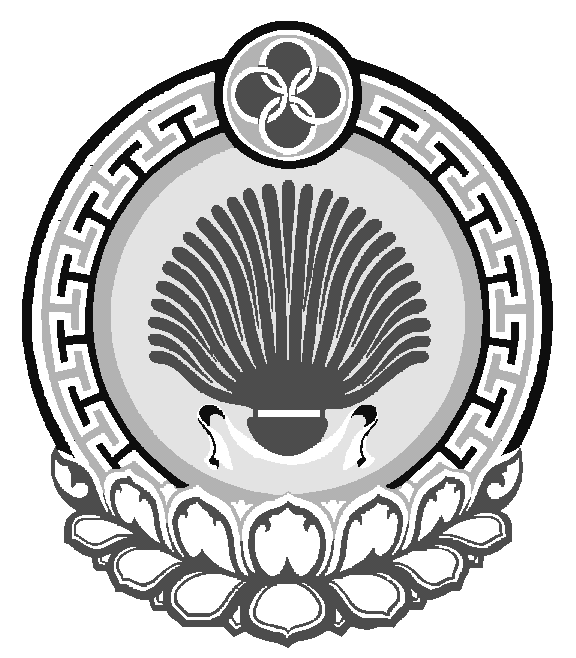 359026,Республика Калмыкия, с. Эсто-Алтай, ул. Карла Маркса ИНН 0812900527, т.( 84745) 98-2-41         _______________________________________________________________________________________________359026,Республика Калмыкия, с. Эсто-Алтай, ул. Карла Маркса ИНН 0812900527, т.( 84745) 98-2-41         _______________________________________________________________________________________________359026,Республика Калмыкия, с. Эсто-Алтай, ул. Карла Маркса ИНН 0812900527, т.( 84745) 98-2-41         _______________________________________________________________________________________________359020 ул.Мира,38, с.Березовское, Республика Калмыкия, администрация  Эсто-Алтайского СМОк административному регламенту к административному регламенту 